You can order branded #LoveSquash t-shirts and bumper stickers for yourself, your friends and your club. The design of the t-shirt and bumper stickers can be seen on page 2. An order is not confirmed until payment has been fully received (this includes payment for postage and goods). Squash New Zealand requires a minimum number of t-shirts and bumper stickers to be ordered before an order will be placed with our providers BLK and PrintHouse. The minimum number of t-shirts required is 25 whilst the minimum number of bumper stickers required is 100. Orders will be placed with our providers on the following dates if the minimum quantity has been reached.  Friday 2nd MarchFriday 23rd MarchFriday 14th AprilSquash New Zealand will communicate the expected timeline as orders are placed and minimum quantities are or are not met.  Please indicate how many t-shirts you would like to order of each size:Shirt sizes can be found belowTotal CostTotal Number of Shirts_______			@$26 each incl. GST	_________Total Number of Bumper Stickers________		@$2 each incl. GST 	_________Shipping Option____________						_________Rural Delivery_____________						_________									Sum	_________Bank Details: Westpac HendersonAccount Number: 03-0155-0304279-00Account Name: New Zealand Squash IncorporatedSwift Code: WPACNZ2WN.B. Please include your First and Last Name as above in the reference of the bank deposit. 	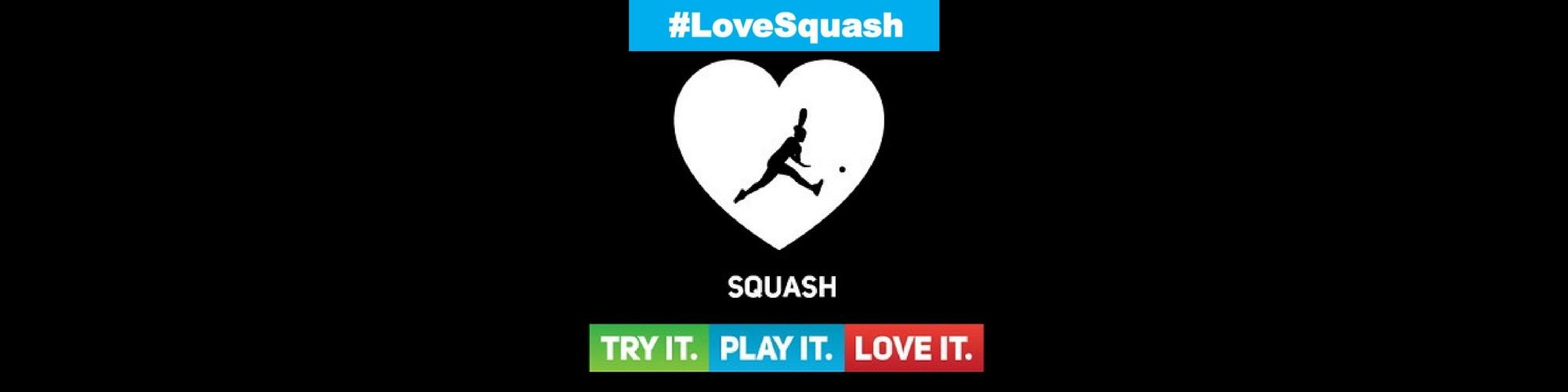 Dimensions Length 13cm x Height 10cm 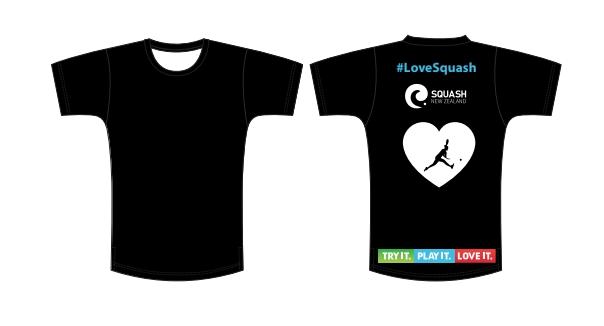 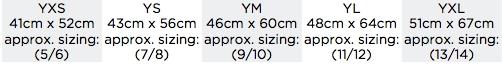 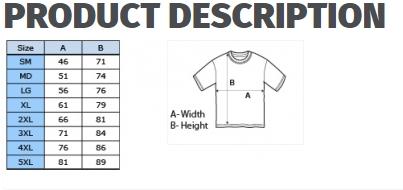 Contact nameDelivery addressN.B. Cannot be a P.O. BoxSMLXLXXL3XL4XL5XLAdult T-Shirt ($26 incl. GST)XSSMLXLYouth T-Shirt ($26 incl. GST)Shipping CostsCost incl. GSTQuantity1-3 Shirts$6.89 4-6 Shirts$9.13 7-10 Shirts$12.93 10+ ShirtsPlease contact Squash New Zealand Directly to discuss your optionsPlease contact Squash New Zealand Directly to discuss your optionsRural Delivery$3.90 1-15 Bumper Stickers$2.0015-40 Bumper Stickers$3.0040+ Bumper StickersPlease contact Squash New Zealand Directly to discuss your optionsPlease contact Squash New Zealand Directly to discuss your options